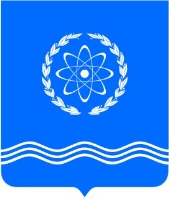 ОБНИНСКОЕ ГОРОДСКОЕ СОБРАНИЕГОРОДСКОГО ОКРУГА «ГОРОД ОБНИНСК»Р Е Ш Е Н И Е  № 02-61 г. Обнинск                                                                  28 октября 2014 годаО назначении публичных слушаний по проекту решения городского Собрания «О внесении изменений и дополнений в Устав муниципального образования «Город Обнинск», утвержденный решением городского Собрания от 04.07.2006 года №01-24 В соответствии со статьями 28, 44 Федерального закона «Об общих принципах организации местного самоуправления в Российской Федерации» от 06.10.2003 года №131-ФЗ, Положением «О порядке организации и проведения публичных слушаний в городе Обнинске», утвержденным решением городского Собрания от 14.02.2006 года № 01-14, Обнинское городское Собрание РЕШИЛО:1. Вынести на публичные слушания проект решения городского Собрания «О внесении изменений и дополнений в Устав муниципального образования «Город Обнинск», утвержденный решением городского Собрания от 04.07.2006 года № 01-24 (прилагается). 2. Назначить ответственным за проведение публичных слушаний Наволокина Владимира Васильевича – заместителя Председателя городского Собрания.3. Провести публичные слушания 11.11.2014 года с 17.00 до 18.00 часов в актовом  зале здания Администрации города (город Обнинск, площадь Преображения, дом 1).4. Организацию проведения публичных слушаний возложить на Комитет по законодательству и местному самоуправлению.5. Опубликовать проект решения городского Собрания «О внесении изменений и дополнений в Устав муниципального образования «Город Обнинск», утвержденный решением городского Собрания от 04.07.2006 года №01-24. Решение вступает в силу со дня его официального опубликования.Глава городского самоуправления, Председатель городского Собрания                                                               В.Н. СавинОБНИНСКОЕ ГОРОДСКОЕ СОБРАНИЕГОРОДСКОГО ОКРУГА «ГОРОД ОБНИНСК»Р Е Ш Е Н И Е № __ПРОЕКТг. Обнинск                            	                             __ _________ 2014 годаО внесении изменений и дополнений в Устав муниципального образования  «Город Обнинск», утвержденный решением городского Собрания  от 04.07.2006 года № 01-24 В соответствии с Федеральным законом «Об общих принципах организации местного самоуправления в Российской Федерации» № 131-ФЗ от 06.10.2003 года, Федеральным законом №67-ФЗ от 12.06.2002 года «Об основных гарантиях избирательных прав и права на участие в референдуме граждан Российской Федерации», Законом Калужской области №556-ОЗ от 25.06.2009 года «О выборах в органы местного самоуправления в Калужской области», статьей 66 Устава муниципального образования «Город Обнинск» Обнинское городское СобраниеРЕШИЛО:Внести в Устав муниципального образования «Город Обнинск», утвержденный решением городского Собрания  от 04.07.2006 года № 01-24,  следующие изменения и дополнения:1. В разделе «Основные наименования, используемые в Уставе муниципального образования «Город Обнинск» слова (Глава городского самоуправления, Председатель городского Собрания) заменить словами (Глава городского самоуправления, глава Администрации (исполнительно-распорядительного органа) - далее Глава городского самоуправления, глава Администрации города». Слова «Глава Администрации (исполнительно-распорядительного органа) городского округа «Город Обнинск» - далее глава Администрации города» исключить.2. В статье 7:- дефис 3 пункта 2 после слов «Главы городского самоуправления» дополнить словами «, главы Администрации города».- дефис 4 пункта 2 исключить.В пункте 2 статьи 11 слова «по смешанной системе, при которой 15 депутатов городского Собрания избираются по пропорциональной избирательной системе, а 15 депутатов городского Собрания - по мажоритарной избирательной системе относительного большинства» заменить словами «по мажоритарной избирательной системе относительного большинства с образованием одномандатных избирательных округов».ВАРИАНТ:пункт 2 статьи 11 изложить в следующей редакции:«2. Представительным органом местного самоуправления является городское Собрание, избираемое населением города путем прямых выборов по многомандатным избирательным округам при тайном голосовании на основе всеобщего равного и прямого избирательного права.»Пункт 3 статьи 11 изложить в редакции «Высшим должностным лицом в системе местного  самоуправления является Глава городского самоуправления, избираемый населением города, путем прямых выборов по единому избирательному округу тайным голосованием на основе всеобщего равного и прямого избирательного права. Глава городского самоуправления возглавляет Администрацию города».В пункте 1 статьи 14 слова «по смешанной избирательной системе, при которой 15 депутатов городского Собрания избираются по пропорциональной избирательной системе, а 15 депутатов городского Собрания - по мажоритарной избирательной системе относительного большинства» заменить словами «по мажоритарной избирательной системе относительного большинства с образованием одномандатных избирательных округов».ВАРИАНТ:5.Пункт 1 статьи 14 изложить в следующей редакции:«1. На муниципальных выборах избираются 30 депутатов городского Собрания по мажоритарной системе относительного большинства по многомандатным избирательным округам.Глава городского самоуправления, глава Администрации города избирается  по мажоритарной системе относительного большинства по единому избирательному округу».6. В пункте 3 статьи 14 после слов «депутатов городского Собрания» дополнить словами «Главы городского самоуправления, главы Администрации города», далее по тексту.7. Пункт 2 статьи 23 – исключить.8. В статье 24:- дефисы 5 и 7 пункта 1 - исключить, - пункт 3 изложить в редакции: «Как глава Администрации города, Глава городского самоуправления:- обеспечивает исполнение принятых городским Собранием решений,- руководит Администрацией города на принципах единоначалия. Утверждает штатное расписание Администрации города в пределах, утвержденных в бюджете города средств на содержание Администрации города,- обеспечивает функционирование всех подразделений Администрации города и согласованность их деятельности,- назначает на должность и освобождает от должности работников Администрации, а также решает вопросы их поощрения и применения к ним мер дисциплинарной ответственности;- назначает и увольняет руководителей муниципальных предприятий и учреждений;- выдает от имени Администрации доверенности, совершает иные юридические действия-распоряжается бюджетными средствами при исполнении местного бюджета (за исключением средств по расходам, связанным с деятельностью городского Собрания и Контрольно-счетной палаты),- без доверенности действует от имени Администрации города, исполняет другие полномочия, возложенные на него действующим законодательством».- пункт 4 изложить в редакции: «4. Глава городского самоуправления, глава Администрации города представляет на утверждение городскому Собранию:- проект бюджета города;- отчет об исполнении бюджета города;- информацию о ежеквартальном исполнении  бюджета города;- проекты планов и программ социально-экономического развития, а также отчеты об их исполнении;- реестр объектов муниципальной собственности;- проект программы приватизации муниципальной собственности;-  проекты решений городского Собрания по вопросам местного значения;- отчет о деятельности Администрации города за полугодие,  год;- проект Генерального плана;-  проект правил землепользования и застройки;- проект программы комплексного развития систем коммунальной инфраструктуры;- проект инвестиционной программы организации коммунального комплекса по развитию систем коммунальной инфраструктуры;- проекты правовых актов об установлении надбавок к ценам (тарифам) для потребителей;- проекты  правовых актов о нормативах потребления коммунальных услуг;- на согласование - проекты правовых актов Администрации города о ставках и тарифах на жилищно-коммунальные услуги (кроме тарифов на электроэнергию и газ), о плате за найм жилья, содержание, текущий ремонт жилищного фонда, установление которых относится к компетенции органов местного самоуправления в соответствии с действующим законодательством.- дополнить пунктом 5 в редакции: «5. При наличии в структуре Администрации города должности первого заместителя главы Администрации города, указанную кандидатуру Глава городского самоуправления, глава Администрации города представляет на согласование городскому Собранию».- дополнить пунктом 6 в редакции: «Глава городского самоуправления, глава Администрации города по вопросам компетенции Администрации города издает правовые акты виде постановлений, а по вопросам организации работы Администрации города - распоряжения. Правовые акты Главы городского самоуправления, главы Администрации города, затрагивающие права, свободы и обязанности человека и гражданина, вступают в силу после их официального опубликования. Иные правовые акты Главы городского самоуправления, главы Администрации города вступают в силу с момента подписания (даты принятия), если самими актами не предусмотрен иной срок вступления их в силу.Глава городского самоуправления, глава Администрации города имеет право давать официальное толкование изданного им акта».9. В статье 25:а) в пункте 1 слова «15 депутатов городского Собрания избираются по единому избирательному округу по пропорциональной избирательной системе, а 15 депутатов городского Собрания - по мажоритарной системе относительного большинства с образованием 15 одномандатных избирательных округов» заменить словами «30 депутатов городского Собрания избираются по мажоритарной избирательной системе относительного большинства с образованием одномандатных избирательных округов»;б) пункт 2 изложить в новой редакции: «Избранным депутатом в одномандатном избирательном округе признается кандидат, получивший наибольшее число голосов относительно других кандидатов в этом округе.».ВАРИАНТ:Пункты 1, 2 статьи 25 изложить в следующей редакции:«1. Городское Собрание – выборный орган местного самоуправления, обладающий правом представлять интересы населения и принимать от его имени в пределах своей компетенции решения, действующие на территории города. В соответствии с действующим законодательством Российской Федерации, Калужской области и настоящим Уставом депутаты городского Собрания избираются сроком на 5 лет всеми избирателями города по шести многомандатным избирательным округам (по пять мандатов в каждом округе) по мажоритарной системе относительного большинства.2. Избранными депутатами признаются кандидаты соответственно количеству мандатов в округе, получившие наибольшее число голосов относительно других кандидатов в этом округе.»Статью 25 дополнить пунктом 8 в следующей редакции «Организацию деятельности городского Собрания осуществляет Председатель городского Собрания. Права, обязанности, срок и порядок избрания Председателя городского Собрания и заместителя (заместителей) Председателя городского Собрания определяются Уставом города и Регламентом городского Собрания». В статье 28:- в шестом дефисе пункта 2 слова «главы Администрации города» заменить словами    «Главы городского самоуправления, главы Администрации города».- дефис 10 пункта 2 исключить.- из пункта 5 слова «Глава городского самоуправления,» исключить.- пункт 6 исключить.Пункт 4 статьи 29 после слов «Главы городского самоуправления» дополнить словами «, главы Администрации города и» далее по тексту. В третьем абзаце пункта 4 статьи 30 слова «Главы городского самоуправления,», «о назначении главы Администрации города,» - исключить.В восьмом дефисе пункта 2 статьи 31 слова «Главы городского самоуправления,» - исключить.Первый дефис пункта 1 статьи 33 изложить в редакции: «- Глава городского самоуправления, глава Администрации города».В статье 33:- второй и третий абзац пункта 1 изложить в новой редакции: «Глава городского самоуправления, глава Администрации города представляет на утверждение городскому Собранию структуру Администрации города, включая отраслевые и функциональные органы Администрации города, не позднее 45 дней со дня его избрания. Городское Собрание утверждает структуру Администрации города в течение 45 дней со дня ее поступления.Все изменения и дополнения в структуре Администрации города ежегодно представляются Главой городского самоуправления, главой Администрации города в городское Собрание для утверждения решением городского Собрания».- в пунктах 2 и 3 слова «главой Администрации города» заменить словами «Главой городского самоуправления, главой Администрации города».- пункт 6 изложить в редакции: «Приказы руководителей структурных подразделений, противоречащие действующему законодательству, решениям городского Собрания, постановлениям и распоряжениям Главы городского самоуправления, главы Администрации города, должны быть отменены Главой городского самоуправления, главой Администрации города».- первый абзац пункта 7 после слов «главного бухгалтера Администрации города утверждаются» дополнить словами «Главой городского самоуправления,» далее по тексту.Статью 34 исключить.В пункте 3 статьи 41 слова «Глава Администрации города» заменить словами «Глава городского самоуправления, глава Администрации города».В пункте 1 статьи 42 слова «главы Администрации города» заменить словами «Главы городского самоуправления, главы Администрации города».В пункте 2 статьи 44 слова «главой Администрации» заменить словами «Главой городского самоуправления, главой Администрации города».В пункте 2 статьи 45 слова «Глава Администрации города» заменить словами «Глава городского самоуправления, глава Администрации города».Статью 60 изложить в редакции: «Статья 60. Социальные гарантии Главе городского самоуправления, главе Администрации города и Председателю городского Собрания1. Глава городского самоуправления, глава Администрации города, а также Председатель городского Собрания, в случае осуществления им полномочий на постоянной основе, продолжают получать среднемесячное денежное содержание с учетом индексации до устройства на новое место работы, но не более одного года в случаях:- удовлетворения заявления о досрочной отставке;- прекращения деятельности Администрации города вследствие объединения, преобразования или упразднения муниципального образования;- при упразднении должности в случае изменения структуры органов местного самоуправления.2. После освобождения от должности в связи с выходом на пенсию Главе городского самоуправления, главе Администрации города и Председателю городского Собрания устанавливается доплата к трудовой пенсии, которая выплачивается из бюджета города в соответствии с порядком и в  размере, определяемом Положением о ежемесячной доплате к трудовой пенсии муниципальным служащим и выборным лицам местного самоуправления, утверждаемым городским Собранием».В статье 63:- последний абзац изложить в редакции «В случае досрочного прекращения полномочий Главы городского самоуправления, его полномочия временно исполняет заместитель главы Администрации города. Досрочные выборы нового Главы городского самоуправления проводятся в сроки, установленные федеральным законом». Статью 64 исключить.Пункт 1 статьи 66 изложить в редакции «1. Предложения о внесении  изменений и дополнений в  Устав города могут быть внесены Председателем городского Собрания, депутатами городского Собрания, Главой городского самоуправления, главой Администрации города, органами территориального общественного самоуправления, инициативными группами граждан».Решение подлежит официальному опубликованию после его государственной регистрации и вступает в силу после его официального опубликования.Глава городского самоуправления, Председатель городского Собрания                                                                 В.Н. Савин